РЕШЕНИЕСовета сельского поселения  Новокальчировский сельсоветмуниципального района Аургазинский район Республики БашкортостанОб исполнении бюджета СП Новокальчировский сельсовет муниципального района Аургазинский район за 2016 год                                                                                         16  мая 2017 года                                                                                                   № 85Руководствуясь Бюджетным кодексом Российской Федерации, Уставом сельского поселения Новокальчировский сельсовет муниципального района Аургазинский район республики Башкортостан, Совет сельского поселения Новокальчировский сельсовет муниципального района Аургазинский район Республики Башкортостан решил:Утвердить отчет об исполнении бюджета СП  Новокальчировский сельсовет за 2016 год:- по доходам в сумме  4 089 680,19рублей; -по расходам в сумме  4 204 078,6 рублей согласно приложения.    2.Настоящее решение обнародовать на информационном стенде в здании  администрации Новокальчировский сельсовет и разместить в сети общего доступа  (Интернет)   на сайте сельского поселения  «kalhir.ru»    3.Настоящее решение вступает в силу после его официального обнародования. Глава сельского поселенияНовокальчировский сельсовет                                        Р.Р. Диваев                                    Башkортостан РеспубликаhыАуыргазы районы муниципаль районының Яңы Кәлсер ауыл Советы ауыл  биләмәhе Советы453474, Ауыргазы районы, Яңы Кәлсер ауылы.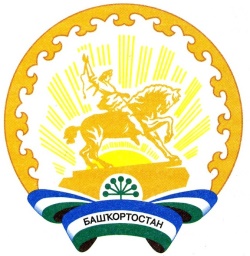 Республика БашкортостанСовет сельского поселения Новокальчировский сельсовет муниципального районаАургазинский район453474, Аургазинский район, д. Новый Кальчир. Тел. 2-53-51